          HOME LEARNING SCHEDULE FOR WOLF ROCK CLASS		       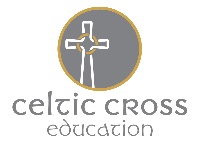 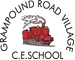 Daily activities:Spellings:SPELLINGS TO FOLLOW.Week: 10Week commencing: Monday 15th June 2020Times Tables Rock Stars:Please complete five festival games every day. Maths: Visit https://whiterosemaths.com/homelearning/year-5/ or https://whiterosemaths.com/homelearning/year-6/ for helpful videosReading:To read every day for a minimum of 15 minutes.Please complete three Read Theory quizzes each week.Literacy:  Year 5Year 5Year 6Year 6